                                                                                             Obec Trnovec nad Váhom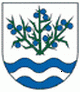 Materiál č. 1 na 27. zasadnutie Obecného zastupiteľstva v Trnovci nad Váhom dňa 04.08.2017K bodu programu 2:„ „Rekonštrukcia strechy a krovu Kúrie v Trnovci nad Váhom“ - informácia o výberovom konaní na zabezpečenie výberu zhotoviteľa zákazky s nízkou hodnotou“1. Dôvodová správaPredkladá: Ing. Július Rábek, starosta obceDôvodová správa k materiálu č. 1 na 27. zasadnutie OZ v Trnovci nad Váhom Výberové konanie na zabezpečenie výberu zhotoviteľa zákazky s nízkou hodnotou – „Rekonštrukcia strechy a krovu Kúrie v Trnovci nad Váhom“ bolo obcou vyhlásené v zmysle § 117 zákona č. 343/2015 Z.z. o verejnom obstarávaní a o zmene a doplnení niektorých zákonov. Verejný obstarávateľ poveril realizáciou výberového konania spol.  KOODIS spol. s r.o. Šaľa. Na základe vypracovaného rozpočtu stavby bola stanovená predpokladaná hodnota zákazky vo výške 89 778,18 EUR bez DPH. Dňa 18.7.2017 boli šiestim potenciálnym záujemcom zaslané výzvy na predloženie cenovej ponuky s podrobným opisom rozsahu požadovanej zákazky – výkazom výmer a projektovou dokumentáciou. Termín na predloženie cenovej ponuky bol stanovený dňa 31.7.2017. V stanovenej lehote bola doručená jedna cenová ponuka. Dvaja oslovení uchádzači z dôvodu vysokej vyťaženosti zaslali iba oznámenie, že sa súťaže nezúčastnia. Následne dňa 31.7.2017 o 15,00 hod. sa uskutočnilo otváranie ponúk, ktorého sa za OcÚ Trnovec nad Váhom zúčastnili starosta obce, Ing. Július Rábek, a Mgr. Oliver Berec, prednosta OcÚ. 